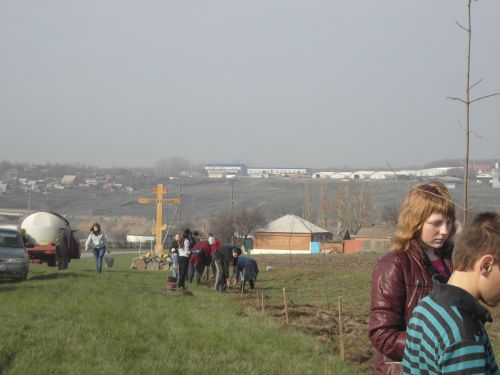 БЮДЖЕТ КИСЕЛЕВСКОГО СЕЛЬСКОГО ПОСЕЛЕНИЯ КРАСНОСУЛИНСКОГО РАЙОНАна  2017 год и на плановый  период 2018 и 2019 годовДИНАМИКА СОБСТВЕННЫХ ДОХОДОВ КИСЕЛЕВСКОГО СЕЛЬСКОГО ПОСЕЛЕНИЯ                               16 826,3                     19 869,8                   12 508,0                      12 989,0                 15 114,8                                               (тысяч рублей)СТРУКТУРА СОБСТВЕННЫХ ДОХОДОВ КИСЕЛЕВСКОГО СЕЛЬСКОГО ПОСЕЛЕНИЯ на 2017 годВСЕГО: 12 508,0 тыс.рублей БЕЗВОЗМЕЗДНЫЕ ПОСТУПЛЕНИЯ В БЮДЖЕТ  ПОСЕЛЕНИЯДИНАМИКА РАСХОДОВ КИСЕЛЕВСКОГО СЕЛЬСКОГО ПОСЕЛЕНИЯ 2017-2019 годы	(тысяч рублей)	2017 год	2018 год	2016 год	2019 годРасходы бюджета Киселевского сельского поселения,формируемые в рамках муниципальных программ                  Киселевского сельского поселения, и непрограммные расходы      (тыс.рублей)                         2017 год                        2018 год                                         2019 год	 - расходы бюджета Киселевского сельского поселения, формируемые в рамках муниципальных программ Киселевского сельского поселения Красносулинского района            - непрограммные расходы бюджета Киселевского сельского поселения Красносулинского района           Доля муниципальных программ в общем объеме расходов, запланированных на реализацию муниципальных программ Киселевского сельского поселения в 2017 годуОбъем бюджетных ассигнований на реализацию программ                                                      в 2017-2019 годах      (тыс.рублей)Структура расходов бюджета поселения в 2017 году по разделам№п/пНаименование муниципальной программы Киселевского сельского поселения2017 год (тыс.руб)доля в общих расходах (%)1.Муниципальная программа Киселевского сельского поселения "Управление муниципальными финансами"4514,328,12.Муниципальная программа Киселевского сельского поселения " Защита населения и территории от чрезвычайных ситуаций, обеспечение пожарной безопасности и безопасности людей на водных объектах "50,20,33.Муниципальная программа Киселевского сельского поселения " Муниципальная  политика "393,42,54.Муниципальная программа Киселевского сельского поселения " Развитие транспортной системы "3358,620,95.Муниципальная программа Киселевского сельского поселения " Благоустройство территории и обеспечение качественными жилищно-коммунальными услугами "1660,010,36.Муниципальная программа Киселевского сельского поселения " Развитие культуры "5738,135,87.Муниципальная программа Киселевского сельского поселения " Развитие физической культуры и спорта "47,00,38.Муниципальная программа Киселевского сельского поселения «Профилактика терроризма и экстремизма на территории Киселевского сельского поселения»5,00,03ИТОГО ПО ПРОГРАММАМ15 766,698,3